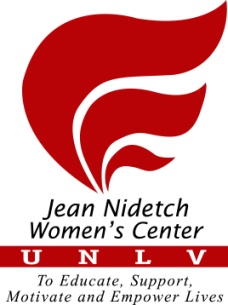 Name: _____________________________________________________ UNLV L-Number: _________________________  Address: _________________________________________________ City: _____________________ Zip: ____________Phone number: (_____) _______________ University e-mail address: _________________________________________Birth date: ___ /____ /____ Gender: _____________________  Class Standing: ___________________ ______________ Major(s): ___________________________________________________  Minor(s): ______________________________Which department will your internship credits be through? _________________________________________________Current clubs and organizations: _________________________________________________________________________________________________________________________________________________________________________Current Employment (place, supervisor, supervisor contact information): _________________________________________________________________________________________________________________________________________Computer skills (list programs, systems, and software you are comfortable using): _________________________________________________________________________________________________________________________________Special Training: _______________________________________________ Languages: __________________________List two references who can speak to your ability to intern with us:Name				   Title & company	     Phone number & email 		      How do they know you?The purpose of this form is to clarify the expectations and responsibilities of the student, the university instructor, and the JNWC field instructor. If, after the application and interview process, the student is taken on as an intern with the JNWC, this form will be placed in the student’s file.Instructions: Complete this form with your university instructor and make a copy for your university instructor. Turn this in to JNWC, along with the application form and your résumé.Student Name (please print):  __________________________________________________________________________Student, please provide availability:UNLV Instructor Name (please print): ___________________________________________________________________ UNLV Instructor Phone Number & E-mail: ________________________________________________________________Department: __________________________ __________Number of Internship Credit Hours: _____________________ Number of hours expected of student intern to be worked onsite (Typically 4 hours per credit hour, e.g., 3 credits = 12 hours per week. Professor, please specify if other arrangement is desired.): __________________________________________________________________________________________________________________________________________________________________________________________________Student Signature 											Date__________________________________________________________________________________________________University Instructor Signature 										DatePlease send us your résumé and the completed application form (both pages) by the internship application due date. Have you been convicted of a felony?                      Yes       NoHave you been convicted of sexual assault?            Yes       NoHave you been convicted of domestic violence?     Yes       NoMondayTuesdayWednesdayThursdayFriday